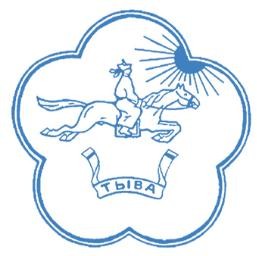 ПРАВИТЕЛЬСТВО РЕСПУБЛИКИ ТЫВАПОСТАНОВЛЕНИЕТЫВА РЕСПУБЛИКАНЫӉ ЧАЗААДОКТААЛот 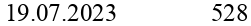 г. КызылОб утверждении Порядка разработки, реализации и оценки эффективностигосударственных программ Республики ТываВ целях совершенствования программно-целевого планирования и повышения эффективности расходования бюджетных средств в соответствии со статьей 179 Бюджетного кодекса Российской Федерации Правительство Республики Тыва ПОСТАНОВЛЯЕТ:Утвердить прилагаемый Порядок разработки, реализации и оценки эффек- тивности государственных программ Республики Тыва.Установить, что разработка государственных программ Республики Тыва, реализуемых начиная с 2024 года, осуществляется в соответствии с Порядком, утвержденным настоящим постановлением.Органам исполнительной власти Республики Тыва и иным главным распо- рядителям средств федерального бюджета, определенным Правительством Респуб- лики Тыва в качестве ответственного исполнителя государственной программы, совместно с соисполнителями и участниками программы:в месячный срок со дня утверждения настоящего постановления обеспечить разработку и утверждение государственных программ Республики Тыва, предлагае- мых к реализации начиная с очередного финансового года, но не позднее 1 октября текущего финансового года;в 2024 году обеспечить представление годовых отчетов о ходе реализации и оценке эффективности государственных программ Республики Тыва за 2023 год в соответствии с Порядком разработки, реализации и оценки эффективности государ- ственных (комплексных программ) Республики Тыва, утвержденным постановлени- ем Правительства Республики Тыва от 5 июня 2014 г. № 259.Министерству экономического развития и промышленности Республики Тыва обеспечить представление в 2024 году сводного годового доклада о ходе реа- лизации государственных программ (комплексных программ) Республики Тыва за 2023 год в порядке, установленном постановлением Правительства Республики Ты- ва от 5 июня 2014 г. № 259 «Об утверждении Порядка разработки, реализации и оценки эффективности государственных программ (комплексных программ) Рес- публики Тыва».Установить, что постановление Правительства Республики Тыва от 5 июня 2014 г. № 259 «Об утверждении Порядка разработки, реализации и оценки эффек- тивности государственных программ (комплексных программ) Республики Тыва» распространяется на государственные программы (комплексные программы) Рес- публики Тыва, действующие до 1 января 2024 г.Признать утратившим силу со дня опубликования настоящего постановле- ния постановление Правительства Республики Тыва от 7 декабря 2022 г. № 794«О внесении изменений в постановление Правительства Республики Тыва от 5 июня 2014 г. № 259».Признать утратившим силу с 1 мая 2024 г.:постановление Правительства Республики Тыва от 5 июня 2014 г. № 259«Об утверждении Порядка разработки, реализации и оценки эффективности госу- дарственных программ (комплексных программ) Республики Тыва»;постановление Правительства Республики Тыва от 7 ноября 2014 г. № 515«О внесении изменений в порядок разработки, реализации и оценки эффективности государственных программ Республики Тыва»;постановление Правительства Республики Тыва от 24 сентября 2015 г. № 454«О внесении изменений в порядок разработки, реализации и оценки эффективности государственных программ Республики Тыва»;постановление Правительства Республики Тыва от 7 июля 2016 г. № 288«О внесении изменений в порядок разработки, реализации и оценки эффективности государственных программ Республики Тыва»;постановление Правительства Республики Тыва от 11 июля 2017 г. № 203«О внесении изменений в порядок разработки, реализации и оценки эффективности государственных программ Республики Тыва»;пункт 2 постановления Правительства Республики Тыва от 11 сентября 2018 г.№ 451 «О внесении изменений в Регламент Правительства Республики Тыва и По-рядок разработки, реализации и оценки эффективности государственных программ Республики Тыва»;пункт 1 постановления Правительства Республики Тыва от 5 июня 2019 г.№ 290 «О внесении изменений в некоторые постановления Правительства Респуб- лики Тыва по вопросам разработки, реализации и оценки эффективности государ- ственных и ведомственных целевых программ в Республике Тыва»;постановление Правительства Республики Тыва от 21 декабря 2020 г. № 644«О внесении изменений в пункты 56 и 58 Порядка разработки, реализации и оценки эффективности государственных программ Республики Тыва»;постановление Правительства Республики Тыва от 8 февраля 2023 г. № 68«О внесении изменений в пункт 44 Порядка разработки, реализации и оценки эф- фективности  государственных  программ  (комплексных  программ)  Республ ики Тыва».Разместить настоящее постановление на «Официальном интернет-портале правовой информации» (www.pravo.gov.ru) и официальном сайте Республики Тыва в информационно-телекоммуникационной сети «Интернет».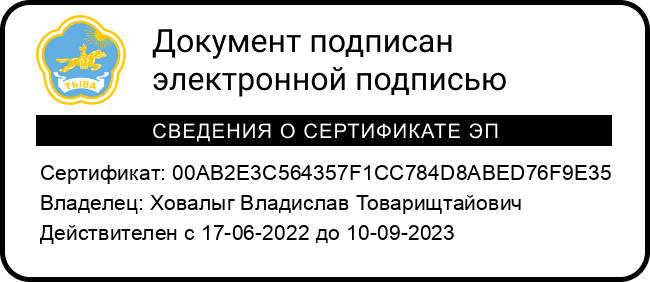 Глава Республики Тыва	В. ХовалыгУтвержденпостановлением Правительства Республики Тываот	№П О Р Я Д О Кразработки, реализации и оценки эффективности государственных программ Республики ТываОбщие положенияВ настоящем Порядке выделяются следующие типы государственных программ Республики Тыва:государственная программа Республики Тыва, предметом которой является достижение приоритетов и целей государственной политики регионального разви- тия, в том числе национальных целей, в рамках конкретной отрасли или сферы со- циально-экономического развития (далее – государственная программа);государственная программа Республики Тыва, предметом которой является достижение приоритетов и целей государственной политики регионального разви- тия межотраслевого и (или) территориального характера, в том числе национальных целей, затрагивающих сферы реализации нескольких государственных программ (далее – комплексная программа).Решение о реализации государственной программы в качестве комплексной программы принимается Правительством Республики Тыва в порядке, установлен- ном пунктом 3.2 раздела 3 настоящего Порядка.Формирование и реализация комплексных программ осуществляется в соот- ветствии с положениями настоящего Порядка.Для целей настоящего Порядка используются следующие основные поня-тия:задача структурного элемента государственной программы – итог деятельно-сти, направленный на достижение изменений в социально-экономической сфере Республики Тыва;мероприятие (результат) – количественно измеримый итог деятельности, направленный на достижение показателей государственной программы и ее струк- турных элементов, сформулированный в виде завершенного действия по созданию (строительству, приобретению, оснащению, реконструкции и т.п.) определенного количества материальных и нематериальных объектов, предоставлению определен- ного объема услуг, выполнению определенного объема работ с заданными характе- ристиками (термины «мероприятие» и «результат» тождественны друг другу и при- меняются при формировании проектной и процессной частей государственной про- граммы);объект – конечный материальный или нематериальный продукт, или услуга, планируемые к приобретению и (или) получению в рамках выполнения (достиже- ния) мероприятия (результата) структурного элемента государственной программы;показатель – количественно измеримый параметр, характеризующий достиже- ние целей государственной программы, выполнение задач структурного элемента такой программы и отражающий социально-экономические и иные общественно значимые эффекты от реализации государственной программы, ее структурного элемента;прокси-показатель – дополнительный показатель государственной программы или ее структурного элемента, отражающий динамику основного показателя, но имеющий более частую периодичность расчета;контрольная точка – документально подтверждаемое событие, отражающее факт завершения значимых действий по выполнению (достижению) мероприятия (результата) структурного элемента государственной программы и (или) созданию объекта;маркировка – реализуемое в информационных системах присвоение признака связи параметров государственных программ и их структурных элементов между собой, а также с параметрами других документов.В состав государственных программ в соответствии со сферами их реали- зации подлежат включению направления деятельности органов исполнительной власти и (или) иных главных распорядителей средств республиканского бюджета и бюджетов государственных внебюджетных фондов.Разработка и реализация государственной программы осуществляются ор- ганом исполнительной власти либо иным главным распорядителем средств респуб- ликанского бюджета, определенным Правительством Республики Тыва в качестве ответственного исполнителя государственной программы (далее – ответственный исполнитель), совместно с соисполнителями и участниками государственной про- граммы.Соисполнителями государственной программы являются органы исполни- тельной власти, иные государственные органы и организации, представители кото- рых определены руководителями республиканских проектов, ведомственных проек- тов, а также органы исполнительной власти и организации, являющиеся главными распорядителями средств республиканского бюджета и бюджетов государственных внебюджетных фондов, ответственные за разработку и реализацию комплексов про- цессных мероприятий государственной программы.Участниками государственной программы являются органы исполнительной власти, иные государственные органы и организации, участвующие в реализации республиканских проектов, ведомственных проектов и комплексов процессных ме- роприятий.Разработка и реализация государственных программ осуществляется ис- ходя из следующих принципов:а) обеспечение достижения целей и приоритетов социально-экономического развития республики, установленных в документах стратегического планирования Республики Тыва, исходя из положений нормативных правовых актов Российской Федерации и Республики Тыва, функций органов исполнительной власти и (или) структурных подразделений Республики Тыва;б) обеспечение достижения национальных целей с учетом влияния мероприя- тий (результатов) государственных программ на достижение соответствующих по- казателей национальных целей;в) включение в состав государственной программы всех инструментов и ме- роприятий в соответствующих отрасли и сфере (включая меры организационного характера, осуществление контрольно-надзорной деятельности, совершенствование нормативного регулирования отрасли, налоговые, таможенные, тарифные, кредит- ные и иные инструменты);г) обеспечение консолидации бюджетных ассигнований республиканского бюджета, в том числе предоставляемых межбюджетных трансфертов из федераль- ного бюджета бюджету Республики Тыва, источников финансирования дефицита бюджета Республики Тыва, бюджета территориального фонда обязательного меди- цинского страхования Республики Тыва, оценки расходов консолидированного бюджета республики и внебюджетных источников, направленных на реализацию государственной политики в соответствующих сферах и влияющих на выполнение запланированных в государственных программах мероприятий (результатов);д) синхронизация государственных программ республики с муниципальными программами республики и программами развития (иными программами) государ- ственных корпораций, государственных компаний и акционерных обществ с госу- дарственным участием, влияющими на достижение показателей и выполнение ме- роприятий (результатов) государственных программ, государственными програм- мами Российской Федерации;е) учет показателей оценки эффективности деятельности высшего должност- ного лица республики и деятельности органов исполнительной власти Республики Тыва, показателей национальных целей;ж) выделение в структуре государственной программы:проектов, определяемых, формируемых и реализуемых в соответствии с по- становлением Правительства Республики Тыва от 14 марта 2019 г. № 123 «Об орга- низации проектной деятельности в Правительстве Республики Тыва» (далее – поло- жение о проектной деятельности);процессных мероприятий, реализуемых непрерывно либо на периодической основе;з) закрепление должностного лица, ответственного за реализацию государ- ственной программы, а также каждого структурного элемента государственной про- граммы;и) однократность ввода данных при формировании, реализации государствен- ных программ и их мониторинге;к) учет положений Единого плана по достижению национальных целей разви- тия Российской Федерации на период до 2024 года и на плановый период до 2030 года, утвержденного распоряжением Правительства Российской Федерации от 1 ок- тября 2021 г. № 2765-р;л) наличие информационного ресурса для планирования государственных программ и формирования отчетности по ним и возможность информационного взаимодействия и обмена данными с иными информационными системами;м) обеспечение возможности маркировки в информационно-аналитической системе республики (далее – региональная система) в составе государственной про- граммы ее параметров (в том числе показателей, мероприятий (результатов), пара- метров финансового обеспечения), соответствующих сферам реализации государ- ственных программ Российской Федерации, и их структурных элементов, а также обеспечение маркировки государственных программ и их структурных элементов, относящихся к реализации национальных проектов (программ).Служба по финансово-бюджетному надзору Республики Тыва ежегодно до 1 июня текущего года представляет информацию о целевом и эффективном ис- пользовании средств, выделяемых в рамках государственных программ, в Мини- стерство экономического развития и промышленности Республики Тыва и Мини- стерство финансов Республики Тыва.Государственные программы утверждаются постановлением Правитель- ства Республики Тыва и размещаются на официальных сайтах ответственных ис- полнителей в информационно-телекоммуникационной сети «Интернет» в течение 2 недель со дня официального опубликования соответствующего постановления Пра- вительства Республики Тыва.Государственные программы, предлагаемые к финансированию начиная с очередного финансового года, утверждаются Правительством Республики Тыва не позднее 1 октября текущего года.Требования к содержанию государственной программыГосударственные программы разрабатываются исходя из законов Россий- ской Федерации, решений Президента Российской Федерации и Правительства Рос- сийской Федерации, законов Республики Тыва, решений Главы Республики Тыва и Правительства Республики Тыва, положений концепции долгосрочного социально- экономического развития Республики Тыва и основных направлений деятельности Правительства Республики Тыва на соответствующий период.Государственная программа содержит:а) приоритеты и цели государственной политики в соответствующей сфере социально-экономического развития, описание основных целей и задач государ- ственной программы, прогноз развития соответствующей сферы социально- экономического развития и планируемые макроэкономические показатели по ито- гам реализации государственной программы;б) паспорт и структуру государственной программы по форме согласно при- ложениям № 1 и № 2 к настоящему Порядку;в) паспорта структурных элементов государственной программы, включаю- щие в том числе планы по их реализации;г) правила предоставления межбюджетных трансфертов из бюджета субъектов Российской Федерации местным бюджетам в рамках реализации государственной программы (в случае предоставления соответствующих межбюджетных трансфер- тов в рамках государственной программы);д) правила осуществления бюджетных инвестиций и предоставления субсидий из бюджета Республики Тыва юридическим лицам в рамках реализации государ-ственной программы;е) прогноз конечных результатов государственной программы, характеризую- щих целевое состояние (изменение состояния) уровня и качества жизни населения, социальной сферы, экономики, общественной безопасности, государственных ин- ститутов, степени реализации других общественно значимых интересов и потребно- стей в соответствующей сфере;ж) сроки реализации государственной программы в целом, контрольные этапы и сроки их реализации с указанием промежуточных показателей;з) перечень и сведения о показателях (индикаторах) государственной про- граммы с расшифровкой плановых значений по годам ее реализации по форме со- гласно приложению № 3;и) перечень и сведения о прокси-показателях (индикаторах) государственной программы с расшифровкой плановых значений по годам ее реализации по форме согласно приложению № 4;к) помесячный план достижения показателей государственной программы по форме согласно приложению № 5;л) информацию о ресурсном обеспечении государственной программы за счет средств республиканского бюджета (с расшифровкой по главным распорядителям средств республиканского бюджета, основным мероприятиям подпрограмм, а также по годам реализации государственной программы) по форме согласно приложению№ 6;м) перечень объектов прикладных научных исследований и эксперименталь- ных разработок, выполняемых по договорам о проведении научно- исследовательских, опытно-конструкторских и технологических работ (при необхо- димости) по форме согласно приложению № 7;н) перечень объектов капитального строительства, мероприятий (укрупненных инвестиционных проектов), объектов недвижимости (при необходимости) по форме согласно приложению № 8;о) основные меры правового регулирования в соответствующей сфере, направленные на достижение цели или конечных результатов государственной про- граммы, с обоснованием основных положений и сроков принятия необходимых нормативных правовых актов;п) методику оценки эффективности государственной программы;р) по объектам капитального строительства либо объектам недвижимого иму- щества, включаемым в государственную программу, также приводятся сведения о мощности и сроках реализации инвестиционного проекта (укрупненного инвести- ционного проекта) в отношении объекта капитального строительства либо объекта недвижимого имущества, а также об объеме бюджетных ассигнований, необходи- мых для финансового обеспечения подготовки проектной документации, проведе- ния инженерных изысканий, выполняемых для подготовки такой проектной доку- ментации, а также для проведения технологического и ценового аудита инвестици- онных проектов по строительству (реконструкции, в том числе с элементами ре- ставрации, техническому перевооружению) объектов капитального строительства и аудита проектной документации.Реестр документов, входящих в состав государственной программы,оформленный по форме согласно приложению № 9, ведется, обеспечивается его ак- туальность и полнота ответственным исполнителем на бумажном носителе или в информационной системе по мере ввода в опытную эксплуатацию.Государственная программа в качестве структурных элементов содержит региональные проекты и (или) мероприятия (результаты) региональных проектов (в отдельных случаях) региональные проекты, не входящих в состав федеральных про- ектов, в совокупности составляющие проектную часть государственной программы, а также комплексы процессных мероприятий (далее – структурные элементы).В рамках проектной части государственной программы осуществляется реализация направлений деятельности, предусмотренных положением о проектной деятельности.В проектную часть включаются направления деятельности органов исполни- тельной власти в рамках которых предусматриваются:а) осуществление бюджетных инвестиций в форме капитальных вложений в объекты государственной собственности Республики Тыва;б) предоставление субсидий на осуществление капитальных вложений в объ- екты государственной собственности Республики Тыва;в) предоставление субсидий (иных межбюджетных трансфертов) из бюджета республики местным бюджетам;г) предоставление бюджетных инвестиций и субсидий юридическим лицам;д) выработка предложений по совершенствованию государственной политики и нормативного регулирования в сфере реализации государственной программы;е) осуществление стимулирующих налоговых расходов;ж)	организация	и	проведение	научно-исследовательских	и	опытно- конструкторских работ в сфере реализации государственной программы;з) создание и развитие информационных систем;и) предоставление целевых субсидий государственным (муниципальным) учреждениям в целях осуществления капитальных вложений, операций с недвижи- мым имуществом, приобретения нефинансовых активов, а также реализации иных мероприятий, отвечающих критериям проектной деятельности;к) иные направления деятельности, отвечающие критериям проектной дея- тельности.В рамках процессных мероприятий государственной программы осу- ществляется реализация направлений деятельности, предусматривающих:а) финансовое обеспечение деятельности органов исполнительной власти Рес- публики Тыва – ответственного исполнителя, соисполнителя, участника государ- ственной программы;б) выполнение государственных заданий на оказание государственных услуг; в) осуществление текущей деятельности казенных учреждений;г) предоставление субвенций из бюджета республики местным бюджетам;д) предоставление дотаций на выравнивание бюджетной обеспеченности ор- ганов местного самоуправления;е) предоставление целевых субсидий государственным учреждениям (за ис- ключением субсидий, предоставляемых в рамках проектной деятельности);ж) оказание мер социальной поддержки отдельным категориям населения (за исключением случаев, когда нормативными правовыми актами Республики Тыва установлен ограниченный период действия соответствующих мер), включая осу- ществление социальных налоговых расходов;з) обслуживание государственного долга;и) предоставление субсидий в целях финансового обеспечения исполнения государственного социального заказа на оказание государственных услуг в социаль- ной сфере;к) если перечнем налоговых расходов Республики Тыва, утвержденным реше- нием Правительства Республики Тыва, к государственной программе отнесен нало- говый расход Республики Тыва, то ответственные исполнители в зависимости от целевого показателя (индикатора) налогового расхода Республики Тыва определяют налоговый расход Республики Тыва как основное мероприятие государственной программы либо как мероприятие государственной программы;л) иные направления процессных мероприятий.Региональные проекты, комплексы процессных мероприятий при необхо- димости группируются по направлениям (подпрограммам) государственной про- граммы.Цели государственной программы, задачи структурных элементов должны соответствовать критериям специфичности, конкретности, измеримости, достижи- мости, актуальности, релевантности и ограниченности во времени.Цель государственной программы, задача ее структурного элемента, как пра- вило, формулируются с указанием целевого значения показателя, отражающего ко- нечный социально-экономический эффект от реализации государственной програм- мы, ее структурного элемента на момент окончания реализации этой государствен- ной программы, ее структурного элемента.Для каждой цели государственной программы формируются показатели, от- ражающие конечные общественно значимые социально-экономические эффекты от реализации государственной программы. Показатели государственных программ и их структурных элементов, затрагивающие вопросы местного значения, при необ- ходимости декомпозируются по муниципальным образованиям Республики Тыва.Допускается включение в государственную программу комплекса процессных мероприятий, для которых показатели не устанавливаются.Показатели проектной части государственной программы и ее структур- ных элементов должны отвечать критериям точности, однозначности, измеримости (счетности), сопоставимости, достоверности, своевременности, регулярности от ре- ализации государственных программ.В число показателей государственных программ включаются: показатели, характеризующие достижение национальных целей;показатели приоритетов социально-экономического развития Республики Ты- ва, определяемые в документах стратегического планирования и прогнозирования Российской Федерации и Республики Тыва;показатели уровня удовлетворенности граждан, проживающих в Республике Тыва, качеством предоставляемых государственных и муниципальных услуг в соот-ветствующей сфере социально-экономического развития Республики Тыва (при необходимости);показатели оценки эффективности деятельности высшего должностного лица Республики Тыва;показатели, содержащиеся в указах Президента Российской Федерации, в слу- чае, если достижение цели и решение задач государственной программы характери- зуются показателями, установленными в указах;иные показатели, необходимые для включения в состав показателей (индика- торов) государственной программы.Показатели государственной программы должны удовлетворять одному из следующих условий:целевые значения показателей рассчитываются по методикам, принятым меж- дународными организациями;целевые значения показателей определяются на основе данных федерального и (или) государственного статистического наблюдения;целевые значения показателей рассчитываются в соответствии с методикой оценки эффективности государственной программы.Показатели региональных проектов должны соответствовать требованиям, установленным положением о проектной деятельности.Структурные элементы содержат мероприятия (результаты).Мероприятие (результат) структурного элемента государственной программы должно формироваться исходя из принципов конкретности, точности, достоверно- сти, измеримости (счетности), возможности мониторинга, в том числе ежемесячного мониторинга (при необходимости), и выполнения задач структурного элемента гос- ударственной программы.Мероприятие (результат) структурного элемента государственной программы должно иметь контрольные точки, отражающие ход его реализации и факт заверше- ния значимых действий по исполнению (достижению) этого мероприятия (результа- та) и (или) по созданию объекта.Под объектом в настоящем Порядке понимается конечный материальный или нематериальный продукт или услуга, планируемые к приобретению и (или) получе- нию в рамках исполнения (достижения) мероприятия (результата) государственной программы и ее структурного элемента.Контрольной точкой является документально подтверждаемое событие, отра- жающее факт завершения значимых действий по исполнению (достижению) меро- приятия (результата) структурного элемента государственной программы и (или) со- зданию объекта.Комплексы процессных мероприятий включают мероприятия (результа- ты), отражающие непосредственный итог действий, совершаемых для решения за- дач соответствующего структурного элемента. Плановые значения для мероприятий (результатов) комплексов процессных мероприятий устанавливаются по годам реа- лизации этих комплексов процессных мероприятий.Стратегические приоритеты государственной программы включают в се-бя:а) оценку текущего состояния соответствующей сферы социально- экономического развития Республики Тыва;б) описание приоритетов и целей государственной политики в сфере реализа- ции государственной программы;в) задачи государственного управления Республики Тыва, способы их эффек- тивного решения в соответствующей отрасли экономики и сфере государственного управления Республики Тыва;г) задачи, определенные в соответствии с национальными целями;д) сведения о налоговых расходах Республики Тыва, обусловленных налого- выми льготами, установленными в соответствии с постановлением Правительства Республики Тыва от 13 декабря 2019 г. № 593 «Об утверждении Правил формирова- ния перечня-реестра налоговых расходов (льгот) Республики Тыва и оценки эффек- тивности налоговых расходов (льгот) Республики Тыва», с указанием наименования каждой налоговой льготы, вида налога, по которому предоставлена налоговая льго- та, цели (целей) введения и периоде действия налоговой льготы, фактических и оце- ночных объемов выпадающих доходов государственного бюджета Республики Тыва на весь период действия налоговой льготы, целевом показателе (индикаторе) нало- гового расхода, оказывающем влияние на решение задач и достижение целей госу- дарственной программы;е) иные задачи в сфере реализации государственной программы.Основание и этапы разработки государственной программыРазработка государственных программ осуществляется на основании пе- речня государственных программ Республики Тыва, утверждаемого Правительством Республики Тыва (далее – перечень государственных программ).Проект перечня государственных программ, предполагаемых к финансирова- нию с очередного финансового года, формируется Министерством экономического развития и промышленности Республики Тыва исходя из стратегий социально- экономического развития Российской Федерации и Республики Тыва, отраслевых документов стратегического планирования Российской Федерации и Республики Тыва, с учетом основных направлений деятельности Правительства Российской Фе- дерации, Правительства Республики Тыва и на основании положений федеральных законов, предусматривающих реализацию государственных программ, во исполне- ние отдельных решений Президента Российской Федерации и Правительства Рос- сийской Федерации, законов Республики Тыва, решений Главы Республики Тыва и Правительства Республики Тыва, а также с учетом предложений органов исполни- тельной власти Республики Тыва до 1 августа текущего года.Внесение изменений в перечень государственных программ, за исключением изменений, предусмотренных абзацем пятым настоящего пункта, производится по решению Правительства Республики Тыва на основании предложений Министер- ства экономического развития и промышленности Республики Тыва, подготовлен- ных в соответствии с положениями федеральных законов, предусматривающих реа- лизацию государственных программ, во исполнение отдельных решений Президен- та Российской Федерации и Правительства Российской Федерации, законов Респуб-лики Тыва, решений Главы Республики Тыва и Правительства Республики Тыва.Изменения в перечень государственных программ в части дополнения новыми государственными программами вносятся по решению Правительства Республики Тыва на основании предложений ответственных исполнителей государственных программ, согласованных с Министерством экономического развития и промыш- ленности Республики Тыва и Министерством финансов Республики Тыва.В перечне государственных программ указываются наименование каждой государственной программы, тип программы, период ее реализации и ответствен- ный исполнитель.Ответственный исполнитель государственной программы совместно с со- исполнителями, участниками и заинтересованными исполнительными органами государственной власти осуществляет подготовку предложений по стратегическим приоритетам, целям, показателям и структуре государственной программы и направляет их на рассмотрение и одобрение в управляющий совет государственной программы, состав которого изложен в разделе 5 к настоящему Порядку.Одобренные управляющим советом предложения по стратегическим приори- тетам, целям, показателям и структуре государственной программы являются осно- ванием для формирования проекта государственной программы.В случаях, когда разработка государственной программы предусмотрена федеральным законодательством либо выполняется в соответствии с поручением Главы Республики Тыва, соблюдение условий по рассмотрению предложений о це- лесообразности разработки государственной программы и представлению концеп- ции государственной программы не требуется.Проект государственной программы подлежит обязательному согласова- нию с Министерством экономического развития и промышленности Республики Тыва и Министерством финансов Республики Тыва.В Министерство экономического развития и промышленности Республики Тыва и Министерство финансов Республики Тыва направляется проект государ- ственной программы, согласованный всеми соисполнителями. В случае если проект государственной программы не согласован соисполнителями, к нему также прила- гаются замечания соисполнителей и протоколы согласительных совещаний.Участники государственной программы согласовывают проект государствен- ной программы в части, касающейся реализуемых ими основных мероприятий и (или) подпрограмм.Основные параметры утвержденных государственных программ подлежат отражению в прогнозе социально-экономического развития Республики Тыва на среднесрочный период.Экспертиза проекта государственной программы проводится в течение 10 рабочих дней со дня поступления в соответствующий орган исполнительной власти Республики Тыва.Верховный Хурал (парламент) Республики Тыва вправе осуществлять рассмотрение проектов государственных программ и предложений о внесении из- менений в утвержденные государственные программы.Проекты государственных программ подлежат обязательной финансово- экономической экспертизе, проводимой Счетной палатой Республики Тыва.Проект государственной программы с пояснительной запиской направляется ответственным исполнителем в Счетную палату Республики Тыва для проведения финансово-экономической экспертизы после согласования с Министерством эконо- мического развития и промышленности Республики Тыва, Министерством финан- сов Республики Тыва.Внесение изменений в государственную программу4.1 Подготовка изменений в государственную программу и ее структурные элементы может быть инициирована управляющим советом, куратором, ответствен- ным исполнителем, а также соисполнителями и участниками государственной про- граммы, в том числе во исполнение поручений Главы Республики Тыва и Прави- тельства Республики Тыва и по результатам мониторинга реализации государствен- ных программ.4.2. Основаниями для внесения изменений в государственную программу Рес- публики Тыва являются:а) приведение в соответствие закону Республики Тыва о республиканском бюджете Республики Тыва на очередной финансовый год и плановый период в со- ответствии с требованиями статьи 179 Бюджетного кодекса Российской Федерации;б) увеличение или уменьшение объемов финансирования государственной программы;в) результаты, полученные в ходе оценки эффективности реализации государ- ственной программы за отчетный период;г) изменения законодательства о стратегическом планировании и бюджетного законодательства;д) изменения Стратегии социально-экономического развития Республики Ты- ва и плана мероприятий по реализации Стратегии социально-экономического разви- тия Республики Тыва;е) наличие иных обстоятельств, требующих внесения изменений (дополнений) в государственную программу;ж) требования, установленные государственными программами Российской Федерации;4.3 Проект о внесении изменений в государственную программу рассматрива- ется в порядке и сроки, установленные разделом 3 настоящего Порядка.Управление реализацией государственной программой5.1 В целях обеспечения управления реализацией государственной программы Правительство Республики Тыва определяет куратора.Куратором назначается Глава Республики Тыва или заместитель Председателя Правительства Республики Тыва, ведущий вопросы организации реализации единой государственной политики в сфере экономического развития.Куратор утверждает состав управляющего совета и является его председате-лем.В состав управляющего совета включаются:а) Глава Республики Тыва или заместители Председателя Правительства Рес- публики Тыва, к сфере ведения которых в соответствии с распределением обязанно- стей относятся государственные программы – куратор государственной программы;б) руководитель исполнительного органа государственной власти Республики Тыва – ответственного исполнителя государственной программы, секретарь управ- ляющего совета;в) руководители (заместители) исполнительных органов государственной вла- сти Республики Тыва – соисполнителей государственной программы;г) представители Министерства экономического развития и промышленности Республики Тыва и Министерства финансов Республики Тыва, замещающие долж- ность не ниже заместителя министра;д) представители иных исполнительных органов государственной власти Рес- публики Тыва (по решению куратора).Заместители Председателя Правительства Республики Тыва, входящие в со- став управляющих советов, вправе назначить уполномоченных лиц для участия в за- седаниях управляющих советов, наделяемых правом действовать от их имени.Руководители органов исполнительной власти Республики Тыва, являющихся ответственными исполнителями государственных программ, вправе назначить уполномоченных лиц того же органа исполнительной власти Республики Тыва, ко- торые замещают должности не ниже заместителя руководителя и наделены правом действовать от их имени, для участия в заседаниях управляющих советов.Управляющий совет:а) координирует разработку и реализацию государственной программы;б) одобряет стратегические приоритеты, цели, показатели и структуру госу- дарственной программы;в) осуществляет на постоянной основе контроль реализации государственной программы, в том числе рассматривает результаты мониторинга и оценки эффек- тивности реализации государственной программы, представляемые Министерством экономического развития и промышленности Республики Тыва;г) принимает решение о внесении изменений в государственную программу в соответствии с настоящим Порядка;д) выполняет иные полномочия в соответствии с настоящим Порядком.Управляющий совет может принимать решения путем письменного опро- са его членов, проведенного по решению куратора.Заседания управляющего совета проводятся при необходимости.Организационно-техническое обеспечение деятельности управляющего совета обеспечивается секретариатами председателей управляющего совета.Принимаемые на заседаниях управляющего совета решения оформляются протоколом, который утверждается председателем управляющего совета.В целях реализации своих полномочий управляющий совет может формиро- вать рабочие группы, определять цели и задачи рабочих групп.Ответственный исполнитель государственной программы:а) обеспечивает разработку государственной программы, ее согласование с соисполнителями и внесение в установленном порядке в Правительство Республики Тыва;б) формирует структуру государственной программы, а также перечень соис- полнителей и участников государственной программы;в) организует реализацию государственной программы, принимает решение о внесении изменений в государственную программу в соответствии с установленны- ми настоящим Порядком требованиями и несет ответственность за достижение це- левых индикаторов и показателей государственной программы, а также конечных результатов ее реализации;г) обеспечивает контроль и представление отчетности по субсидиям, выдан- ным главными распорядителями средств, в соответствии со статьей 78 Бюджетного кодекса Российской Федерации;д) ежемесячно представляет в Министерство экономического развития и про- мышленности Республики Тыва сведения, необходимые для проведения мониторин- га реализации государственной программы, и по исполнению плана реализации гос- ударственной программы с указанием исполнения контрольных событий, сроков их реализации и ожидаемых результатов, бюджетных ассигнований, а также информа- ции о расходах из других источников, лицах, ответственных за реализацию меро- приятий;е) запрашивает у соисполнителей и участников государственной программы информацию, необходимую для подготовки информации в Министерство экономи- ческого развития и промышленности Республики Тыва и для проведения оценки эффективности государственной программы и подготовки годового отчета;ж) проводит оценку эффективности мероприятий государственной программы в соответствии с методикой оценки эффективности государственной программы;з) рекомендует соисполнителям и участниками государственной программы осуществить разработку отдельных мероприятий и планов;и) подготавливает доклад о ходе реализации государственной программы и представляет его в Министерство экономического развития и промышленности Рес- публики Тыва и вносит на рассмотрение Правительства Республики Тыва в установ- ленном порядке;к) запрашивает у соисполнителей и участников государственной программы исполнение плана реализации государственной программы с указанием исполнения контрольных событий, сроков их реализации и лиц, ответственных за реализацию мероприятий;л) обеспечивает размещение годового отчета о реализации государственной программы в отчетном году на официальном сайте ответственного исполнителя в информационно-телекоммуникационной сети «Интернет».м) заключает до утверждения программы соглашения о намерениях с основ- ными участниками программы с указанием возможных сроков выполнения меро- приятий, объемов и источников ресурсного обеспечения. После утверждения про- граммы ответственный исполнитель программы заключает соглашения с исполни- телями программы о предоставлении субсидий из республиканского бюджета на объекты и мероприятия, расходы на которые включены в программу.Ответственные исполнители государственной программы помимо функ- ций, указанных в пункте 5.5 раздела 5 настоящего Порядка, осуществляют коорди- нацию работы с органами государственной власти Республики Тыва, осуществляе-мой на условиях заключенных соглашений о предоставлении субсидий из республи- канского бюджета.Ответственный исполнитель, соисполнители и участники государственной программы представляют ответственным исполнителям программ сведения для формирования аналитической информации в соответствующих комплексных про- граммах, а также иную информацию по запросам ответственных исполнителей про- грамм.Ответственные исполнители направляют в Министерство экономического развития и промышленности Республики Тыва:ежемесячно, до 5 числа месяца, следующего за отчетным месяцем, инфор- мацию о ходе реализации государственной программы, оформленную по форме со- гласно приложению № 10 к настоящему Порядку, с приложением пояснительной записки и утвержденных смет расходов (при их наличии) и информацию об испол- нении плана реализации государственной программы с указанием исполнения кон- трольных событий, плановых и фактических сроков их реализации и ожидаемых ре- зультатов, бюджетных ассигнований, а также информации о расходах из других ис- точников, лицах, ответственных за реализацию мероприятий;ежегодно, до 20 января:а) отчет о реализации государственной программы в отчетном году с анализом финансирования государственной программы и эффективности использования фи- нансовых средств согласно приложению № 11 настоящему Порядку (уточненная информация о достижении целевых индикаторов – до 5 апреля);б) результаты оценки эффективности реализации государственной программы, проведенной в соответствии с методикой оценки эффективности государственной программы.Куратор несет ответственность за реализацию государственной програм-мы.Ответственный исполнитель, соисполнители и участники государственнойпрограммы несут ответственность за реализацию соответствующих структурных элементов государственной программы, выполнение их мероприятий (результатов), достижение соответствующих показателей государственной программы и ее струк- турных элементов, а также полноту и достоверность сведений.Куратор урегулирует разногласия между ответственным исполнителем, соисполнителями, участниками государственной программы по параметрам госу- дарственной программы, а также Министерством экономического развития и про- мышленности Республики Тыва и Министерством финансов Республики Тыва.Куратор согласовывает предложения ответственного исполнителя государ- ственной программы по распределению по кодам классификации расходов бюдже- тов предельных базовых бюджетных ассигнований и по дополнительным бюджет- ным ассигнованиям республиканского бюджета Республики Тыва на реализацию соответствующих государственных программ при формировании проекта закона о республиканском бюджете Республики Тыва на очередной финансовый год и пла- новый период. Указанное согласование производится с учетом рассмотрения таких предложений кураторами региональных проектов.Глава Республики Тыва урегулирует разногласия между членами управляю- щего совета – заместителями Председателя Правительства Республики Тыва.Информация о реализации государственных программ ведется с использо- ванием автоматизированной информационной системы.Финансовое обеспечение реализации государственных программФинансовое обеспечение реализации государственных программ в части расходных обязательств Республики Тыва осуществляется за счет бюджетных ас- сигнований республиканского бюджета (далее – бюджетные ассигнования). Распре- деление бюджетных ассигнований на реализацию государственных программ утверждается законом Республики Тыва о республиканском бюджете Республики Тыва на очередной финансовый год и плановый период.Финансовое обеспечение строительства, реконструкции и модернизации объектов капитального строительства, реализуемых в рамках государственной про- граммы, осуществляется за счет бюджетных ассигнований в соответствии с настоя- щим Порядком.Планирование бюджетных ассигнований на реализацию государственных программ в очередном году и плановом периоде осуществляется в соответствии с нормативными правовыми актами, регулирующими порядок составления проекта закона Республики Тыва о республиканском бюджете Республики Тыва на очеред- ной финансовый год и плановый период.Ответственные лица государственных программ с учетом хода их реали- зации в текущем году, проведения с исполнителями предварительной проработки размещения заказов для республиканских нужд уточняют объемы средств, необхо- димых для государственной программы в очередном финансовом году:а) формируют и представляют в Министерство экономического развития и промышленности Республики Тыва предложения о включении в проект республи- канского бюджета Республики Тыва на очередной финансовый год и плановый пе- риод расходов на реализацию государственной программы;б) подготавливают бюджетные заявки по форме согласно приложению № 12 к настоящему Порядку с приложением пояснительной записки в сроки, установлен- ные Правительством Республики Тыва для разработки проекта закона Республики Тыва о республиканском бюджете на очередной финансовый год и плановый пери- од, но не позднее 1 сентября текущего года.Министерство экономического развития и промышленности Республики Тыва как исполнительный орган государственной власти Республики Тыва на осно- ве представленных ответственными исполнителями бюджетных заявок:а) формирует проект перечня государственных программ, предлагаемых к фи- нансированию из республиканского бюджета Республики Тыва на очередной фи- нансовый год и плановый период, исходя из результатов реализации государствен- ных программ в отчетном периоде и оценки их эффективности;б) направляет проект перечня государственных программ в рабочую группу по разработке проектов республиканского бюджета Республики Тыва и бюджета рес-публиканского фонда обязательного медицинского страхования на очередной фи- нансовый год и плановый период для утверждения;в) направляет утвержденный перечень государственных программ в Мини- стерство финансов Республики Тыва в порядке и сроки, установленные Правитель- ством Республики Тыва для разработки проекта закона Республики Тыва о респуб- ликанском бюджете Республики Тыва на очередной финансовый год и плановый период, для включения в проект закона Республики Тыва о республиканском бюд- жете Республики Тыва на очередной финансовый год и плановый период.Финансовое обеспечение государственных программ:а) источниками финансового обеспечения государственных программ являют- ся средства республиканского бюджета Республики Тыва в пределах объемов, уста- новленных законом Республики Тыва о республиканском бюджете на очередной финансовый год и плановый период, а также другие источники, предусмотренные государственной программой, определенные в соответствии с федеральным законо- дательством и законодательством Республики Тыва;б) при определении объемов и источников финансирования мероприятий от- ветственные исполнители государственной программы представляют в Министер- ство экономического развития и промышленности Республики Тыва обоснование с развернутой сметой расходов в соответствии с проектно-сметной документацией. Обоснование объемов финансирования должно быть увязано с индикаторами реали- зации мероприятий государственной программы;в) объемы софинансирования государственной программы за счет средств бюджетов муниципальных образований подтверждаются представленными ответ- ственным исполнителем государственной программы протоколами о намерениях софинансирования мероприятий ответственными исполнителями государственной программы и органами местного самоуправления.В случае если в государственной программе предусматривается предоставле- ние субсидий из республиканского бюджета местным бюджетам, в этой государ- ственной программе должны быть установлены условия предоставления и методика расчета указанных субсидий.В случае несоблюдения органами исполнительной власти Республики Ты- ва, органами местного самоуправления условий софинансирования и допущения нецелевого использования средств, выделяемых на реализацию мероприятий госу- дарственных программ, объем средств, выделяемый из республиканского бюджета Республики Тыва, подлежит секвестру пропорционально размеру допущенного нарушения без права увеличения лимита по мероприятию государственной про- граммы в течение финансового года.Объем бюджетных ассигнований на реализацию государственных про- грамм утверждается законом Республики Тыва о республиканском бюджете Респуб- лики Тыва на очередной финансовый год и плановый период в составе ведомствен- ной структуры расходов республиканского бюджета Республики Тыва по соответ- ствующей государственной программе целевой статье расходов республиканского бюджета Республики Тыва в соответствии с нормативным правовым актом Респуб- лики Тыва, утвердившим государственную программу.После вступления в силу закона Республики Тыва о республиканскомбюджете Республики Тыва на очередной финансовый год и плановый период ответ- ственные исполнители:а) не позднее трех месяцев приводят в соответствие объемы бюджетных ас- сигнований, предусмотренных нормативным правовым актом Республики Тыва об утверждении государственной программы, к объему, установленному законом Рес- публики Тыва о республиканском бюджете Республики Тыва с соблюдением сле- дующих промежуточных сроков:не позднее первого месяца после утверждения закона Республики Тыва о рес- публиканском бюджете Республики Тыва разрабатывают проект постановления Правительства Республики Тыва о внесении изменений в государственную про- грамму и согласовывают его с соисполнителями и иными заинтересованными орга- нами исполнительной власти Республики Тыва;не позднее второго месяца после утверждения закона Республики Тыва о рес- публиканском бюджете Республики Тыва согласовывают вносимые изменения в государственную программу с Министерством экономического развития и промыш- ленности Республики Тыва, Министерством финансов Республики Тыва и со Счет- ной палатой Республики Тыва;не позднее третьего месяца после утверждения закона Республики Тыва о рес- публиканском бюджете Республики Тыва согласовывают вносимые изменения в государственную программу с Министерством юстиции Республики Тыва, замести- телями Председателя Правительства Республики Тыва и представляют на утвержде- ние в Правительство Республики Тыва в соответствии с Регламентом Правительства Республики Тыва, утвержденным постановлением Правительства Республики Тыва от 16 июня 2008 г. № 381.Внесение изменений в ранее утвержденные государственные программы в те- чение финансового года в части корректировки объема бюджетных ассигнований, предусмотренных на ее реализацию, осуществляется в срок не позднее трех месяцев со дня внесения соответствующих изменений в закон Республики Тыва о республи- канском бюджете Республики Тыва (сводную бюджетную роспись) в случае, если планируемые изменения объема бюджетных ассигнований оказывают значительное влияние на изменение значений показателей (индикаторов) государственной про- граммы (подпрограммы) или обуславливают введение новых показателей (индика- торов) государственной программы (подпрограммы). Под значительным влиянием понимается изменение значений показателей (индикаторов) государственной про- граммы (подпрограммы) более чем на 5 процентов от запланированного до внесения изменений значения.В случае изменения объемов финансирования государственной программы не более чем на 5 процентов от предыдущего объема финансирования приведение в со- ответствие объемов бюджетных ассигнований к объему, установленному законом Республики Тыва о республиканском бюджете Республики Тыва, не требуется.В ходе исполнения республиканского бюджета Республики Тыва на очередной финансовый год и плановый период показатели финансового обеспечения реализа- ции государственной программы могут отличаться от соответствующих показате- лей, утвержденных в составе государственной программы, в пределах и по основа- ниям, которые предусмотрены бюджетным законодательством Российской Федера-ции и законодательством Республики Тыва для внесения изменений в сводную бюджетную роспись республиканского бюджета Республики Тыва;б) заключают в случаях и порядке, предусмотренных действующим законода- тельством, на конкурсной основе государственные контракты (договоры, соглаше- ния) на выполнение мероприятий (объектов) государственной программы, опреде- ляющие условия и ответственность за выполнение мероприятий государственной программы.Ответственные исполнители государственной программы ежегодно уточняют значения целевых индикаторов (показателей) эффективности реализации государственной программы), объем необходимых бюджетных ассигнований на ре- ализацию программных мероприятий, механизм реализации государственной про- граммы и состав исполнителей.Финансирование государственных программ осуществляется только после приведения объемов бюджетных ассигнований в соответствие с законом Республики Тыва о республиканском бюджете Республики Тыва, на основании кассового плана исполнения республиканского бюджета Республики Тыва и в пределах лимитов сводной бюджетной росписи главного распорядителя средств республиканского бюджета Республики Тыва.При необходимости ответственные исполнители, иные органы государ- ственной власти Республики Тыва, члены Правительства Республики Тыва могут вносить на рассмотрение Правительства Республики Тыва предложения с соответ- ствующим обоснованием:а) о продлении срока реализации государственной программы (если срок ис- текает в текущем году);б) о смене ответственного исполнителя государственной программы, об изме- нении форм и методов реализации государственной программы;в) о внесении изменений и дополнений в государственную программу; г) о приостановлении действия государственной программы;д) о досрочном прекращении реализации государственной программы.Основанием для внесения соответствующих предложений, указанных в пункте 6.11 раздела 6 настоящего Порядка, могут быть:а) отсутствие или недостаточное финансирование государственной программы из предусмотренных источников;б) досрочное выполнение мероприятий государственной программы;в) изменение направлений Программы социально-экономического развития Республики Тыва;г) низкая эффективность реализации государственной программы или неэф- фективная работа ответственного исполнителя;д) нецелевое использование средств республиканского бюджета Республики Тыва, предусмотренных на реализацию государственной программы, выявленное по результатам проверки, проведенной в установленном порядке;е) изменения федерального законодательства и законодательства РеспубликиТыва;ж) появление иных механизмов устранения проблемы, решаемой государ-ственной программой;з) возникновение обстоятельств непреодолимой силы (чрезвычайных ситуа- ций, стихийных бедствий и других);и) иные объективные причины и обстоятельства.В процессе реализации государственной программы ответственный ис- полнитель вправе по согласованию с соисполнителями принимать решения о внесе- нии изменений в перечни и состав мероприятий, сроки их реализации, а также в со- ответствии с законодательством Российской Федерации, Республики Тыва в объемы бюджетных ассигнований на реализацию мероприятий в пределах утвержденных лимитов бюджетных ассигнований на реализацию государственной программы в целом.Указанное решение принимается ответственным исполнителем при условии, что планируемые изменения не оказывают влияния на параметры государственной программы, утвержденные Правительством Республики Тыва, и не приведут к ухудшению плановых значений целевых индикаторов и показателей государствен- ной программы, а также к увеличению сроков исполнения основных мероприятий государственной программы.В случае принятия решения о внесении изменений в план реализации государ- ственной программы ответственный исполнитель в 10-дневный срок с момента утверждения соответствующего решения уведомляет о нем Министерство экономи- ческого развития и промышленности Республики Тыва и Министерство финансов Республики Тыва.Министерство экономического развития и промышленности Республики Тыва и Министерство финансов Республики Тыва в течение 10 рабочих дней со дня полу- чения указанного уведомления направляют ответственному исполнителю свои за- ключения о наличии либо об отсутствии влияния изменений плана реализации на основные параметры государственной программы.В случае принятия решения о внесении изменений в план реализации государ- ственной программы 10-дневный срок с момента утверждения соответствующего решения ответственный исполнитель вносит проект постановления Правительства Республики Тыва о внесении изменений в государственную программу на заседание Правительства Республики Тыва в соответствии с Регламентом Правительства Рес- публики Тыва.Окончательное решение о дальнейшей реализации государственной про- граммы при наличии предложений и оснований, указанных в пунктах 6.11 и 6.13 раздела 6 настоящего Порядка, принимает Правительство Республики Тыва.Контроль за реализацией государственной программыРеализация государственной программы представляет собой комплекс ме- роприятий по измерению их фактических параметров, расчету отклонения фактиче- ских параметров от плановых, анализу их причин, а также по прогнозированию хода реализации государственных программ, выявлению и минимизации рисков недо- стижения плановых параметров.Целью мониторинга является получение на постоянной основе информации о ходе реализации государственных программ для принятия управленческих решенийпо определению, согласованию и реализации возможных корректирующих воздей- ствийОтветственные исполнители направляют в Министерство экономического развития и промышленности Республики Тыва:ежемесячно, до 5 числа месяца, следующего за отчетным месяцем, инфор- мацию о ходе реализации государственной программы, оформленную согласно при- ложению № 10 к настоящему Порядку, с приложением пояснительной записки и утвержденных смет расходов (при их наличии) и информацию об исполнении плана реализации государственной программы с указанием исполнения контрольных со- бытий, плановых и фактических сроков их реализации и ожидаемых результатов, бюджетных ассигнований, а также информации о расходах из других источников, лицах, ответственных за реализацию мероприятий;ежегодно, до 20 января:а) отчет о реализации государственной программы в отчетном году с анализом финансирования государственной программы и эффективности использования фи- нансовых средств, составленный в соответствии с приложением № 11 настоящему Порядку (уточненная информация о достижении целевых индикаторов – до 5 апре- ля);б) результаты оценки эффективности реализации государственной программы, проведенной в соответствии с методикой оценки эффективности государственной программы.Министерство экономического развития и промышленности Республики Тыва ежегодно, до 1 мая, формирует сводный отчет о ходе реализации государ- ственных программ с оценкой эффективности их реализации и направляет его на рассмотрение в Правительство Республики Тыва с предложениями о дальнейшей реализации государственных программ, продлении срока реализации государствен- ной программы, приостановлении действия, досрочном прекращении, необходимо- сти корректировки и повышении эффективности мероприятий государственной про- граммы.Годовой отчет содержит:а) информацию о достижении целей государственной программы за отчетный период, а также прогноз достижения целей государственной программы на предсто- ящий год и по итогам ее реализации в целом;б) перечень контрольных точек, пройденных и не пройденных (с указанием причин) в установленные сроки;в) информацию о достижении фактических значений показателей государ- ственной программы и фактических значений показателей и результатов региональ- ных и ведомственных проектов, комплекса процессных мероприятий за отчетный период;г) информациюо структурных элементах, реализация которых осуществляется с нарушением установленных параметров и сроков;д) анализ факторов, повлиявших на ход реализации государственной про- граммы;е) данные об использовании бюджетных ассигнований и иных средств на реа- лизацию государственной программы;ж) предложения о корректировке, досрочном прекращении действия струк- турных элементов или государственной программы в целом;з) сведения об изменениях, внесенных в отчетном периоде в государственную программу.Министерство финансов Республики Тыва представляет в Министерство экономического развития и промышленности Республики Тыва ежемесячную ин- формацию, необходимую для проведения мониторинга реализации государственных программ в части их финансового обеспечения в срок до 5 числа следующего за от- четным месяцем.Ежеквартальные и ежегодные отчеты ответственных исполнителей под- лежат рассмотрению на заседаниях управляющих советов.Координация исполнения и предварительное рассмотрение результатов мониторинга реализации государственных программ осуществляются управляющим советом.По результатам рассмотрения сводного отчета о ходе реализации государ- ственных программ и оценки эффективности государственной программы Прави- тельство Республики Тыва может принять решение о сокращении на очередной фи- нансовый год и плановый период бюджетных ассигнований на ее реализацию или о досрочном прекращении реализации отдельных мероприятий государственной про- граммы в целом начиная с очередного финансового года.В случае досрочного прекращения реализации государственной программы ответственный исполнитель представляет в Верховный Хурал (парламент) Респуб- лики Тыва отчет о ее реализации в 2-месячный срок с даты досрочного прекращения реализации государственной программы.Внесение изменений в отдельные мероприятия государственной програм- мы в части строек и объектов осуществляется при необходимости соисполнителем, ответственным за реализацию указанного мероприятия, в порядке, установленном настоящим Порядком.Внесение изменений в сводную бюджетную роспись республиканского бюд- жета в части расходов, направляемых на финансирование государственных про- грамм, осуществляется Министерством финансов Республики Тыва в соответствии с законодательством Российской Федерации и законодательством Республики Тыва.Внесение иных изменений в государственную программу, оказывающих влияние на параметры государственной программы, утвержденные Правительством Республики Тыва, осуществляется по инициативе ответственного исполнителя либо во исполнение поручений Правительства Республики Тыва, в том числе по резуль- татам мониторинга реализации государственных программ, в порядке, предусмот- ренном для утверждения проектов государственных программ.Контроль за ходом реализации государственных программ осуществля- ется ответственными исполнителями государственных программ в соответствии с их полномочиями, установленными законодательством Республики Тыва.В случае завершения государственной программы ответственные испол- нители представляют доклад о ходе реализации, результатах и эффективности госу- дарственной программы за весь период ее реализации, в том числе по программным мероприятиям, годам, источникам и объемам финансирования, с анализом достиже-ния запланированных государственной программой целевых индикаторов (показа- телей) на рассмотрение Правительства Республики Тыва.Доклад ответственного исполнителя о ходе реализации государственной программы вносится на рассмотрение заседания управляющих советов.В месячный срок до дня рассмотрения доклада ответственного исполни- теля о ходе реализации государственной программы в заседании управляющего со- вета ответственный исполнитель направляет соответствующие материалы в Прави- тельство Республики Тыва, Министерство экономического развития и промышлен- ности Республики Тыва и Министерство финансов Республики Тыва.Министерство экономического развития и промышленности Республики Тыва и Министерство финансов Республики Тыва не позднее чем за 14 рабочих дней до дня рассмотрения вопроса представляют в Правительство Республики Тыва заключения на материалы ответственного исполнителя.Доклад ответственного исполнителя о ходе реализации государственной программы подлежит размещению на официальном сайте ответственного исполни- теля в информационно-телекоммуникационной сети «Интернет».За неисполнение и (или) ненадлежащее исполнение и за недостижение целевых индикаторов и (или) показателей государственной программы, за нецелевое использование бюджетных средств, выделенных на реализацию государственной программы, руководители органов исполнительной власти – ответственные испол- нители, соисполнители и участники государственной программы несут персональ- ную ответственность.Правительство Республики Тыва ежегодно представляет на рассмотрение Верховного Хурала (парламента) Республики Тыва информацию о реализации и фи- нансировании государственных программ в составе ежегодных отчетов об исполне- нии республиканского бюджета Республики Тыва.П А С П О Р Тгосударственной программы Республики Тыва(наименование)Указывается в соответствии со сроками, утвержденным перечнем государственных программ Республики Тыва.Указывается при необходимости.Указывается наименование национальной цели развития Российской Федерации.С Т Р УК Т У Р Агосударственной программы Республики Тыва(наименование)Приводятся ключевые (социально-значимые) задачи, планируемые к решению в рамках региональных проектов, региональных проектов, не входящих в федеральные проекты, ве- домственных проектов, комплексов процессных мероприятий. Для региональных проектов приводятся общественно значимые результаты (или) задачи, не являющиеся общественно значимыми результатами.Приводится краткое описание социальных, экономических и иных эффектов для каждой задачи структурного элемента.Указываются наименования показателей уровня государственной программы, на достижение которых направлены задачи структурного элемента.Приводится при необходимости.Указывается куратор регионального проекта в соответствии с паспортом регионального проекта.Указывается куратор регионального проекта, не входящего в состав федерального в соответствии с паспортом регионального проекта.2Указывается куратор ведомственного проекта в соответствии с паспортом ведомственного проекта.приводится в случае наличия структурных элементов или их мероприятий (результатов), не входящих в направления (подпрограммы) государственной программы Республики Ты- ва.Приложение № 3к Порядку разработки, реализациии оценки эффективности государственных программ Республики ТываФормаП О К А З А Т Е Л Игосударственной программы Республики Тыва(наименование)Приводятся показатели государственной программы Республики Тыва, характеризующие вклад в достижение национальных целей развития Российской Федерации, установленных для Республики Тыва, приоритетов социально-экономического развития Республики Тыва и обеспечения безопасности населения.Здесь и далее в качестве базового значения показателя указывается фактическое значение за год, предшествующий году разработки проекта государственной программы (с учетом этапности реализации государственных программ) на основании данных официального статистического наблюдения или рассчитанное по методикам, принятым международными организациями, ответственными исполнителями, соисполнителями и участниками государственной программы. В случае отсутствия указанных данных в качестве базового значения приводится плановое (прогнозное) значение на год, предшествующий году разработки проекта государственной программы.Отражаются документы и (или) решения Главы Республики Тыва, первых заместителей, заместителей Председателя Правительства Республики Тыва, в соответствии с которыми данный показатель определен как приоритетный (Федеральный закон, Указ Президента, Единый план по достижению национальных целей развития, национальный проект, государ- ственная программа документ стратегического планирования, постановление Правительства Российской Федерации или иной документ).Указывается наименование ответственного за достижение показателя органа исполнительной власти, иного государственного органа, организации.Указывается наименование целевых показателей национальных целей, установленных для Республики Тыва, вклад в достижение которых обеспечивает показатель государственной программы Республики Тыва.На бумажном носителе и/или в региональной системе по мере ввода в опытную эксплуатацию компонентов и модулей указывается государственная информационная система, ре- гиональная система или иная информационная система, содержащая информацию о показателях и их значениях (при наличии).Здесь и далее за «N» принимается год начала реализации государственной программы (для новых государственных программ (комплексных программ).Приложение № 4к Порядку разработки, реализациии оценки эффективности государственных программ Республики ТываФормаПРОКСИ-ПОКАЗАТЕЛИ(индикаторы) государственной программы1 Приводятся показатели уровня государственной программы.2 Здесь и далее в качестве базового значения показателя указывается фактическое значение за год, предшествующий году разработки проекта государственной программы. В случае отсутствия фактических данных, в качестве базового значения приводится плановое (прогнозное) значение.3 Указывается наименование ответственного за достижение показателя органа исполнительной власти Республики Тыва, иного государственного органа, организации.4 Здесь и далее за «N» принимается год начала реализации государственной программы или год начала реализации государственной программы (для новых программ).ФормаПОМЕСЯЧНЫЙ ПЛАНдостижения показателей государственной программы «Наименование»Указывается плановое значение на последнее число месяца.РЕСУРСНОЕ ОБЕСПЕЧЕНИЕгосударственной программы «Наименование»В случае отсутствия финансового обеспечения за счет отдельных источников финансирования, такие источники не приводятся.При формировании на бумажном носителе и/или в региональной системе по мере ввода в опытную эксплуатацию компонентов и модулей указываются коды бюджетной классифи- кации.В соответствии с перечня-реестра налоговых расходов (льгот) Республики Тыва, формируемым в соответствии с постановлением Правительства Республики Тыва от 13.12.2019№ 593 «Об утверждении Правил формирования перечня-реестра налоговых расходов (льгот) Республики Тыва и оценки эффективности налоговых расходов (льгот) Республики Тыва».ФормаП Е Р Е Ч Е Н Ьобъектов и прикладных научных исследований, и экспериментальных разработок, выполняемых по договорам о проведении научно-исследовательских,опытно-конструкторских и технологических работ(тыс. рублей)Приложение № 8к Порядку разработки, реализациии оценки эффективности государственных программ Республики ТываФормаП Е Р Е Ч Е Н Ьобъектов капитального строительства, мероприятий(укрупненных инвестиционных проектов), объектов недвижимости, реализуемых в рамках государственной программы(наименование)2Р Е Е С Т Рдокументов входящих в состав государственной программы «Наименование»Указывается тип документа, входящего в состав государственной программы Республики Тыва.Указывается вид документа (например, постановление, распоряжение Правительства Республики Тыва, протокол, приказ органа исполнительной власти, иного государственного органа, организации и др.).Указывается дата и номер принятого (утвержденного) документа.Указывается наименование органа исполнительной власти (иного государственного органа, организации), ответственного за разработку документа.Указывается гиперссылка на текст документа на официальном интернет-портале правовой информации (www.pravo.gov.ru) (для нормативных правовых актов), в ином информаци- онном источнике (в случае размещения).И Н Ф О Р М А Ц И Яо ходе реализации государственной программы(наименование)должны быть отражены данные, утвержденные государственной программойдолжны быть отражены кассовые расходыв данной графе указывается информация о ходе исполнения мероприятия с указанием объема освоенных средств (по источникам финансирования), достижения конкретных резуль- татов, показателей эффективности. По объектам капитальных вложений указывается сметная стоимость, освоение средств (в том числе строительно-монтажных работ), остаточная стоимость по объекту в текущих ценах, государственный контракт с подрядной организацией (номер, дата заключения, сумма, сроки выполнения работ), техническая готовность по объектам в процентах, краткое описание хода строительных работ. Также указываются причины отставания работ (при наличии) от графика.Приложение № 11к Порядку разработки, реализациии оценки эффективности государственных программ Республики ТываС О С Т А Вотчета о реализации государственной программы в отчетном годуОбщая часть: наименование программы, государственный заказчик (госу- дарственный заказчик-координатор), сроки и этапы реализации государственной программы, основные цели и задачи государственной программы с указанием задач государственной программы в отчетном году, влияние выполнения государственной программы на экономическое и социальное развитие Республики Тыва, решение экологических проблем.Результаты реализации государственной программы в отчетном году.Количественные и качественные результаты, полнота выполнения мероприя- тий государственной программы.Ввод в эксплуатацию производственных мощностей, объектов общественной инфраструктуры, проведение природоохранных мероприятий, другое.В отношении введенных в эксплуатацию объектов указать комплектацию их оборудованием, приборами, инструментом отечественного или импортного произ- водства, отметить освоение принципиально новых технологических процессов.Сведения о наличии, объемах и состоянии незавершенного строительства.Выпуск продукции с введенных мощностей, в том числе наукоемкой и им- портозамещающей. Конкурентоспособность продукции на отечественном и миро- вом рынках. Социально-экономические последствия реализации мероприятий госу- дарственной программы. Сохранение существующих и создание новых рабочих мест.Сведения о внедрении и эффективности инновационных проектов.Анализ выполнения научно-исследовательских и опытно-конструкторских ра- бот, в том числе стоимость наиболее важных проектов научно-исследовательских и опытно-конструкторских работ и их реализации с указанием принципиальной но- визны, значения для решения научных проблем и социально-экономических задач.Значение выполненных научно-исследовательских и опытно-конструкторских работ для достижения целей и задач государственной программы. Сохранение чис- ленности высококвалифицированных кадров и создание для них рабочих мест.Анализ выполнения основных мероприятий по статье «прочие нужды». Указываются конкретные мероприятия, выполненные по статье «прочие нуж-ды», и их результаты (целевые индикаторы).Финансирование государственной программы в отчетном году.Объем фактического финансирования государственной программы, в том чис- ле по источникам, в сравнении с объемами, предусмотренными государственной программой. Анализ причин недостаточного финансирования государственной про-2граммы (при наличии такового) по каждому источнику, информация о мерах по привлечению к реализации государственной программы внебюджетных источников финансирования, принятых государственными заказчиками.Данные о направлениях фактически произведенных расходов, в частности, о целевом использовании бюджетных средств, в том числе:а) объемы капитальных вложений (включая строительно-монтажные работы, выполненные в отчетном периоде) за счет всех источников финансирования, в том числе по каждому источнику финансирования;б) затраты на финансирование научно-исследовательских и опытно- конструкторских работ, осуществленные за отчетный период, в том числе по источ- никам финансирования;в) объемы затрат, произведенных в отчетном году по статье «прочие нужды», в том числе по источникам финансирования;г) распределение финансовых средств по муниципальным образованиям в Республике Тыва;д) анализ итогов проведения торгов (конкурсов) по размещению заказов на поставку товаров, выполнение работ и оказание услуг в целях выполнения государ- ственной программы (количество, экономия бюджетных средств по результатам торгов (конкурсов) и т.д.).Оценка эффективности реализации государственной программы:а) сравнение фактических показателей эффективности государственной про- граммы по целевым индикаторам, утвержденным государственной программой, плановых и фактически достигнутых результатов государственной программы и ре- зультатов отдельных мероприятий;б) сведения о соответствии результатов фактическим затратам на реализацию государственной программы;в) оценка влияния фактических результатов реализации государственной про- граммы на различные виды деятельности экономики и социальной сферы (мульти- пликативный эффект от реализации государственной программы). Оценка степени влияния достигнутых результатов на достижение индикаторов Программы социаль- но-экономического развития Республики Тыва;г) отражение проблем реализации намеченного комплекса программных ме- роприятий и анализ причин, помешавших выполнению мероприятий, достижению целей, задач и запланированных индикаторов государственной программы.Выводы и предложения.Дается общая оценка результатов реализации государственной программы по итогам за отчетный год. В случае имеющихся неудовлетворительных результатов реализации (невыполнения) государственной программы, подпрограмм или отдель- ных мероприятий должен быть приведен анализ причин неудовлетворительных ре- зультатов (невыполнения) и представлены предложения по их устранению, внесе- нию изменений в государственную программу.Приложение № 12к Порядку разработки, реализациии оценки эффективности государственных программ Республики ТываФормаБЮДЖЕТНАЯ ЗАЯВКАна ассигнования из республиканского бюджета для финансирования государственной программына 	годы(наименование программы)(государственный заказчик (координатор) программы)(тыс. рублей)Куратор государственной программы Республики ТываОтветственный исполнитель государственной программы Республики ТываСоисполнитель государственной программы Республики ТываПериод реализации 1Этап I: год начала – год окончанияЭтап II: год начала – год окончанияЦели государственной программы Республики ТываЦель 1Цель №Направления (подпрограммы) 2Направление (подпрограмма) 1 «Наименование».Направление (подпрограмма) № «Наименование»Объемы финансового обеспечения за счет всех источников за весь период реали-зацииСвязь с национальными целями развития Российской Федерации/государственнойпрограммой Российской Федерации/государственной программой 3Национальная цель/Наименование государственной программы Рос-сийской Федерации/Наименование государственной программы№ п/пЗадачи структурного элемента1Краткое описание ожидаемых эффектов отреализации задачи структурного элемента 2Связь с показателями 31.Направление (подпрограмма) «Наименование» 4Направление (подпрограмма) «Наименование» 4Направление (подпрограмма) «Наименование» 41.1.Национальный проект «Наименование» (куратор) 5Национальный проект «Наименование» (куратор) 5Национальный проект «Наименование» (куратор) 5Ответственный за реализацию (наименование ОИВ (организации)Ответственный за реализацию (наименование ОИВ (организации)Срок реализации (год начала – год окончания)1.1.1.Задача 11.1.2.Задача N1.N.Губернаторский проект «Наименование» (Ф.И.О. куратора) 6Губернаторский проект «Наименование» (Ф.И.О. куратора) 6Губернаторский проект «Наименование» (Ф.И.О. куратора) 6Ответственный за реализацию (наименование ОИВ (организации)Ответственный за реализацию (наименование ОИВ (организации)Срок реализации (год начала – год окончания)1.N.1.Задача 11.N.n.Задача N№ п/пЗадачи структурного элементаКраткое описание ожидаемых эффектов от реализации задачи структурного элементаСвязь с показателями...Ведомственный (иной) проект «Наименование» (Ф.И.О. куратора) 7Ведомственный (иной) проект «Наименование» (Ф.И.О. куратора) 7Ведомственный (иной) проект «Наименование» (Ф.И.О. куратора) 7Ответственный за реализацию (наименование ОИВ (организации)Ответственный за реализацию (наименование ОИВ (организации)Срок реализации (год начала – год окончания)Задача 1Задача NКомплекс процессных мероприятий, реализуемых непрерывно либо на периодической основеКомплекс процессных мероприятий, реализуемых непрерывно либо на периодической основеКомплекс процессных мероприятий, реализуемых непрерывно либо на периодической основе...Ответственный за реализацию (наименование ОИВ (организации)Ответственный за реализацию (наименование ОИВ (организации)Срок реализации (год начала - год окончания)Задача 1Задача NСтруктурные элементы, не входящие в направления (подпрограммы)8Структурные элементы, не входящие в направления (подпрограммы)8Структурные элементы, не входящие в направления (подпрограммы)8Ответственный за реализацию (наименование ОИВ (организации)Ответственный за реализацию (наименование ОИВ (организации)Срок реализации (год начала - год окончания)...Задача 1...Задача N№ п/пНаименование показателя1Единица из-мерения(по ОКЕИ)Базовое зна- чение2Период, годПериод, годПериод, годПериод, годДокумент3Ответственный задостижение по- казателя4Связь с показа-телями нацио- нальныхцелей5Информа-ционная си- стема6№ п/пНаименование показателя1Единица из-мерения(по ОКЕИ)Базовое зна- чение2N7N+1…N+nДокумент3Ответственный задостижение по- казателя4Связь с показа-телями нацио- нальныхцелей5Информа-ционная си- стема6123456789101112Цель государственной программы «Наименование» NЦель государственной программы «Наименование» NЦель государственной программы «Наименование» NЦель государственной программы «Наименование» NЦель государственной программы «Наименование» NЦель государственной программы «Наименование» NЦель государственной программы «Наименование» NЦель государственной программы «Наименование» NЦель государственной программы «Наименование» NЦель государственной программы «Наименование» NЦель государственной программы «Наименование» NЦель государственной программы «Наименование» N1.N.№ п/пНаименование показателя1Признак возрастания/ убыванияЕдиница измерения (по ОКЕИ)Базовое значение2Базовое значение2Значение показателя по кварталам/месяцамЗначение показателя по кварталам/месяцамЗначение показателя по кварталам/месяцамЗначение показателя по кварталам/месяцамОтветствен- ный задостижение показателя3№ п/пНаименование показателя1Признак возрастания/ убыванияЕдиница измерения (по ОКЕИ)значениегодN4N+1…N+nОтветствен- ный задостижение показателя312345678910111Показатель государственной (муниципальной) программы «Наименование», ед. измерения по ОКЕИПоказатель государственной (муниципальной) программы «Наименование», ед. измерения по ОКЕИПоказатель государственной (муниципальной) программы «Наименование», ед. измерения по ОКЕИПоказатель государственной (муниципальной) программы «Наименование», ед. измерения по ОКЕИПоказатель государственной (муниципальной) программы «Наименование», ед. измерения по ОКЕИПоказатель государственной (муниципальной) программы «Наименование», ед. измерения по ОКЕИПоказатель государственной (муниципальной) программы «Наименование», ед. измерения по ОКЕИПоказатель государственной (муниципальной) программы «Наименование», ед. измерения по ОКЕИПоказатель государственной (муниципальной) программы «Наименование», ед. измерения по ОКЕИПоказатель государственной (муниципальной) программы «Наименование», ед. измерения по ОКЕИ1.1«Наименование прокси-показателя»1.NNПоказатель государственной (муниципальной) программы «Наименование», ед. измерения по ОКЕИПоказатель государственной (муниципальной) программы «Наименование», ед. измерения по ОКЕИПоказатель государственной (муниципальной) программы «Наименование», ед. измерения по ОКЕИПоказатель государственной (муниципальной) программы «Наименование», ед. измерения по ОКЕИПоказатель государственной (муниципальной) программы «Наименование», ед. измерения по ОКЕИПоказатель государственной (муниципальной) программы «Наименование», ед. измерения по ОКЕИПоказатель государственной (муниципальной) программы «Наименование», ед. измерения по ОКЕИПоказатель государственной (муниципальной) программы «Наименование», ед. измерения по ОКЕИПоказатель государственной (муниципальной) программы «Наименование», ед. измерения по ОКЕИПоказатель государственной (муниципальной) программы «Наименование», ед. измерения по ОКЕИN.n«Наименование прокси-показателя»……№ п/пНаименование показателяЕдиница измерения(по ОКЕИ)Плановые значения по месяцам1Плановые значения по месяцам1Плановые значения по месяцам1Плановые значения по месяцам1На конец (указыва-ется год) года№ п/пНаименование показателяЕдиница измерения(по ОКЕИ)январьфевраль…ноябрьНа конец (указыва-ется год) года12345678Цель государственной программы «Наименование»Цель государственной программы «Наименование»Цель государственной программы «Наименование»Цель государственной программы «Наименование»Цель государственной программы «Наименование»Цель государственной программы «Наименование»Цель государственной программы «Наименование»Цель государственной программы «Наименование»11 показатель госпрограммыNN показатель госпрограммыНаименование государственной программы (комплекснойпрограммы), структурного элемента / источник финансирования1ГРБСОбъем финансового обеспеченияпо годам реализации, тыс. рублейОбъем финансового обеспеченияпо годам реализации, тыс. рублейОбъем финансового обеспеченияпо годам реализации, тыс. рублейОбъем финансового обеспеченияпо годам реализации, тыс. рублейОбъем финансового обеспеченияпо годам реализации, тыс. рублейНаименование государственной программы (комплекснойпрограммы), структурного элемента / источник финансирования1ГРБСNN+1…N+nВсего1234567Государственная программа (всего), в том числе:Межбюджетные трансферты из федерального бюджетаКонсолидированный бюджет Республики Тыва, в том числе 2Республиканский бюджетБюджеты муниципальных образований республикиБюджет территориального фонда обязательного медицинского страхования Республики ТываВнебюджетные источникиОбъем налоговых расходов Республики Тыва (справочно)3Структурный элемент «Наименование» (всего), в том числе:Межбюджетные трансферты из федерального бюджетаКонсолидированный бюджет Республики Тыва, в том числеРеспубликанский бюджетБюджеты муниципальных образований РеспубликиБюджет территориального фонда обязательного медицинского страхования Республики ТываВнебюджетные источникиНаименование структурного элемента, прикладного науч- ного исследования, экспери-ментальной разработкиОтветственный за выполнение (осуществле-ние)Сроки реализа- цииОбъем финансового обеспечения по годам, тыс. руб.Объем финансового обеспечения по годам, тыс. руб.Объем финансового обеспечения по годам, тыс. руб.Объем финансового обеспечения по годам, тыс. руб.Объем финансового обеспечения по годам, тыс. руб.Объем финансового обеспечения по годам, тыс. руб.Наименование структурного элемента, прикладного науч- ного исследования, экспери-ментальной разработкиОтветственный за выполнение (осуществле-ние)Сроки реализа- цииИсточникNN+1…N+nВсего123456789Государственная программавсего, в том числеГосударственная программамежбюджетные трансферты из федеральногобюджета (справочно)Государственная программаконсолидированный бюджет Республики ТываГосударственная программавнебюджетные источникиРегиональный проект / Реги- ональный проект, не входя- щий в состав федерального проекта/ ведомственный про- ект «Наименование» Nвсего, в том числеРегиональный проект / Реги- ональный проект, не входя- щий в состав федерального проекта/ ведомственный про- ект «Наименование» Nмежбюджетные трансферты из федеральногобюджета (справочно)Региональный проект / Реги- ональный проект, не входя- щий в состав федерального проекта/ ведомственный про- ект «Наименование» Nконсолидированный бюджет Республики ТываРегиональный проект / Реги- ональный проект, не входя- щий в состав федерального проекта/ ведомственный про- ект «Наименование» Nвнебюджетные источникиПрикладное научноеисследо- вание, экспериментальная разработка Nнаименование ОИВ, иного органа, органи- зациигод нача- ла – год оконча- ниявсего, в том числе:Прикладное научноеисследо- вание, экспериментальная разработка Nнаименование ОИВ, иного органа, органи- зациигод нача- ла – год оконча- ниямежбюджетные трансферты из федеральногобюджета (справочно)Прикладное научноеисследо- вание, экспериментальная разработка Nнаименование ОИВ, иного органа, органи- зациигод нача- ла – год оконча- нияконсолидированный бюджет Республики ТываПрикладное научноеисследо- вание, экспериментальная разработка Nнаименование ОИВ, иного органа, органи- зациигод нача- ла – год оконча- ниявнебюджетные источникиНаименование объектов и мероприятий (укрупненныхинвестиционных проектов)Мощность объектаМощность объектаСтоимостьобъектаСрок ввода вэксплуатацию/Объемы финансового обеспеченияпо годам, тыс. руб.Объемы финансового обеспеченияпо годам, тыс. руб.Объемы финансового обеспеченияпо годам, тыс. руб.Объемы финансового обеспеченияпо годам, тыс. руб.Объемы финансового обеспеченияпо годам, тыс. руб.Наименование объектов и мероприятий (укрупненныхинвестиционных проектов)Единица измерения(по ОКЕИ)Значение(в ценах суще-ствующих лет)приобретенияобъектаNN+1…N+nВсего12345678910Всего – республиканский бюджет, в том числе:бюджетные инвестициимежбюджетные трансферты из федеральногобюджетасубсидии местным бюджетаминые субсидииРегиональный проект «Наименование»Региональный проект «Наименование»Региональный проект «Наименование»Региональный проект «Наименование»Региональный проект «Наименование»Региональный проект «Наименование»Региональный проект «Наименование»Региональный проект «Наименование»Региональный проект «Наименование»Региональный проект «Наименование»Всего – республиканский бюджет, в том числе:бюджетные инвестициимежбюджетные трансферты федеральногобюджетасубсидии местным бюджетаминые субсидии12345678910Региональный проект, не входящий в состав федерального проекта «Наименование»Региональный проект, не входящий в состав федерального проекта «Наименование»Региональный проект, не входящий в состав федерального проекта «Наименование»Региональный проект, не входящий в состав федерального проекта «Наименование»Региональный проект, не входящий в состав федерального проекта «Наименование»Региональный проект, не входящий в состав федерального проекта «Наименование»Региональный проект, не входящий в состав федерального проекта «Наименование»Региональный проект, не входящий в состав федерального проекта «Наименование»Региональный проект, не входящий в состав федерального проекта «Наименование»Региональный проект, не входящий в состав федерального проекта «Наименование»Всего – республиканский бюджет, в том числе:бюджетные инвестициимежбюджетные трансферты федерального бюджетасубсидии местным бюджетаминые субсидииВедомственный проект «Наименование»Ведомственный проект «Наименование»Ведомственный проект «Наименование»Ведомственный проект «Наименование»Ведомственный проект «Наименование»Ведомственный проект «Наименование»Ведомственный проект «Наименование»Ведомственный проект «Наименование»Ведомственный проект «Наименование»Ведомственный проект «Наименование»Всего – республиканский бюджет, в том числе:бюджетные инвестициимежбюджетные трансферты федеральногобюджетасубсидии местным бюджетаминые субсидииГлавный распорядитель бюджетных средствГлавный распорядитель бюджетных средствГлавный распорядитель бюджетных средствГлавный распорядитель бюджетных средствГлавный распорядитель бюджетных средствГлавный распорядитель бюджетных средствГлавный распорядитель бюджетных средствГлавный распорядитель бюджетных средствГлавный распорядитель бюджетных средствГлавный распорядитель бюджетных средствНаименование объекта№ п/пТип документа1Вид документа2Наименование доку-ментаРеквизиты3Разработчик4Гиперссылка натекст документа51234567Государственная программа Республики Тыва «Наименование»Государственная программа Республики Тыва «Наименование»Государственная программа Республики Тыва «Наименование»Государственная программа Республики Тыва «Наименование»Государственная программа Республики Тыва «Наименование»Государственная программа Республики Тыва «Наименование»Государственная программа Республики Тыва «Наименование»1.NСтруктурный элемент «Наименование» NСтруктурный элемент «Наименование» NСтруктурный элемент «Наименование» NСтруктурный элемент «Наименование» NСтруктурный элемент «Наименование» NСтруктурный элемент «Наименование» NСтруктурный элемент «Наименование» N1.N№ п/пРегиональные проекты/ ведом- ственные проек- ты/ комплексы процессных ме- роприятийИсточник финансо- вого обеспеченияКод бюджетной классифи- кации (бюджета Республи- ки Тыва) 1Код бюджетной классифи- кации (бюджета Республи- ки Тыва) 1Код бюджетной классифи- кации (бюджета Республи- ки Тыва) 1Код бюджетной классифи- кации (бюджета Республи- ки Тыва) 1Код бюджетной классифи- кации (бюджета Республи- ки Тыва) 1Объем расхо- дов, тыс. руб. 2Ответ- ственный исполни- тель, со- исполни-тель, участникЦелевые показатели основного мероприя- тия/показатели непосредственного резуль- тата реализации мероприятияЦелевые показатели основного мероприя- тия/показатели непосредственного резуль- тата реализации мероприятияЦелевые показатели основного мероприя- тия/показатели непосредственного резуль- тата реализации мероприятияЦелевые показатели основного мероприя- тия/показатели непосредственного резуль- тата реализации мероприятияФактический результат вы- полнения ме- роприятий (в отчетном пери- оде и нараста- ющим итогом сначала года) 3№ п/пРегиональные проекты/ ведом- ственные проек- ты/ комплексы процессных ме- роприятийИсточник финансо- вого обеспеченияГРБСРзПрЦСРВРОбъем расхо- дов, тыс. руб. 2Ответ- ственный исполни- тель, со- исполни-тель, участникнаимено- ваниеед. измере-ниязначениезначениеФактический результат вы- полнения ме- роприятий (в отчетном пери- оде и нараста- ющим итогом сначала года) 3№ п/пРегиональные проекты/ ведом- ственные проек- ты/ комплексы процессных ме- роприятийИсточник финансо- вого обеспеченияГРБСРзПрЦСРВРОбъем расхо- дов, тыс. руб. 2Ответ- ственный исполни- тель, со- исполни-тель, участникнаимено- ваниеед. измере-нияпланфактФактический результат вы- полнения ме- роприятий (в отчетном пери- оде и нараста- ющим итогом сначала года) 3123456789101112131415государственная программавсегогосударственная программабюджет РеспубликиТыва (далее – РБ)государственная программафедеральный бюд-жет (далее – ФБ)государственная программабюджет Территори-ального фонда обя-123456789101112131415зательного медицин- ского страхования Республики Тыва(далее – ТФОМС)местные бюджеты (далее – МБ)внебюджетные ис-точники (далее – ВБ)объем налоговыхрасходов (далее – HP)Региональные проекты/ ведом- ственные проек- ты/комплексы процессных ме- роприятийвсегоРегиональные проекты/ ведом- ственные проек- ты/комплексы процессных ме- роприятийбюджет РеспубликиТыва (далее – РБ)Региональные проекты/ ведом- ственные проек- ты/комплексы процессных ме- роприятийфедеральный бюд-жет (далее – ФБ)Региональные проекты/ ведом- ственные проек- ты/комплексы процессных ме- роприятийбюджет Территори- ального фонда обя- зательного медицин- ского страхования Республики Тыва(далее – ТФОМС)Региональные проекты/ ведом- ственные проек- ты/комплексы процессных ме- роприятийместные бюджеты (далее – МБ)Региональные проекты/ ведом- ственные проек- ты/комплексы процессных ме- роприятийвнебюджетные ис-точники (далее – ВБ)Региональные проекты/ ведом- ственные проек- ты/комплексы процессных ме- роприятийобъем налоговых расходов (далее –HP)Региональный проект № 1/ ве- домственный проект № 1/ комплекс про- цессных меро- приятий № 1всегоРегиональный проект № 1/ ве- домственный проект № 1/ комплекс про- цессных меро- приятий № 1бюджет Республики Тыва (далее – РБ)Региональный проект № 1/ ве- домственный проект № 1/ комплекс про- цессных меро- приятий № 1федеральный бюд- жет (далее – ФБ)Региональный проект № 1/ ве- домственный проект № 1/ комплекс про- цессных меро- приятий № 1бюджет Территори- ального фонда обя-123456789101112131415зательного медицин- ского страхования Республики Тыва(далее – ТФОМС)местные бюджеты (далее – МБ)внебюджетные ис- точники (далее – ВБ)объем налоговых расходов (далее –HP)Мероприятие№ 1 региональ- ного проекта№ 1/ мероприя- тие № 1 ведом-ственного проек-та № 1всегоМероприятие№ 1 региональ- ного проекта№ 1/ мероприя- тие № 1 ведом-ственного проек-та № 1бюджет Республики Тыва (далее – РБ)мероприятие № 1 комплекса про- цессных меро- приятий № 1Федеральный бюд-жет (далее – ФБ)мероприятие № 1 комплекса про- цессных меро- приятий № 1бюджет Территори- ального фонда обя- зательного медицин- ского страхования Республики Тыва(далее – ТФОМС)мероприятие № 1 комплекса про- цессных меро- приятий № 1местные бюджеты(далее – МБ)мероприятие № 1 комплекса про- цессных меро- приятий № 1внебюджетные ис-точники (далее – ВБ)мероприятие № 1 комплекса про- цессных меро- приятий № 1объем налоговых расходов (далее –HP)№ п/пИспол- нитель<*>Наименование подпрограммы<**>источники финанси- рованияПредварительные объемы средств, необходимые для ре- ализации программыПредварительные объемы средств, необходимые для ре- ализации программыПредварительные объемы средств, необходимые для ре- ализации программыОбоснование мероприятия и ожидаемый результат от их реализации<***>№ п/пИспол- нитель<*>Наименование подпрограммы<**>источники финанси- рованияна 20	г.на 20	г.на20	г.Обоснование мероприятия и ожидаемый результат от их реализации<***>12345678I.Подпрограмма 1...........(указывается наименование подпрограм-мы), в том чис- ле:мероприятия, всеговсегомероприятия, всегобюджет Республики Тыва (далее – РБ)мероприятия, всегофедеральный бюджет (далее – ФБ)мероприятия, всегобюджет Территори- ального фонда обяза- тельного медицин- ского страхования Республики Тыва(далее – ТФОМС)мероприятия, всегоместные бюджеты(далее – МБ)мероприятия, всеговнебюджетные ис- точники (далее – ВБ)мероприятия, всегообъем налоговых расходов (далее –HP)12345678капитальные вложения, все- говсегокапитальные вложения, все- гобюджет Республики Тыва (далее – РБ)капитальные вложения, все- гофедеральный бюджет (далее – ФБ)капитальные вложения, все- гобюджет Территори- ального фонда обяза- тельного медицин- ского страхования Республики Тыва(далее – ТФОМС)капитальные вложения, все- гоместные бюджеты (далее – МБ)капитальные вложения, все- говнебюджетные ис- точники (далее – ВБ)капитальные вложения, все- гообъем налоговых расходов (далее – HP)содержание учреждений, всеговсегосодержание учреждений, всегобюджет Республики Тыва (далее – РБ)содержание учреждений, всегофедеральный бюджет (далее – ФБ)содержание учреждений, всегобюджет Территори- ального фонда обяза- тельного медицин- ского страхования Республики Тыва(далее – ТФОМС)содержание учреждений, всегоместные бюджеты (далее – МБ)содержание учреждений, всеговнебюджетные ис- точники (далее – ВБ)содержание учреждений, всегообъем налоговых расходов (далее – HP)1.1.Мероприятие 1.......всего1.1.Мероприятие 1.......бюджет Республики Тыва (далее – РБ)1.1.Мероприятие 1.......федеральный бюджет(далее – ФБ)1.1.Мероприятие 1.......бюджет Территори- ального фонда обяза- тельного медицин- ского страхования Республики Тыва(далее – ТФОМС)1.1.Мероприятие 1.......местные бюджеты(далее – МБ)1.1.Мероприятие 1.......внебюджетные ис-точники (далее – ВБ)1.1.Мероприятие 1.......объем налоговых расходов (далее –12345678HP)1.2.Мероприятие2	и т.д.всего1.2.Мероприятие2	и т.д.бюджет Республики Тыва (далее – РБ)1.2.Мероприятие2	и т.д.федеральный бюджет (далее – ФБ)1.2.Мероприятие2	и т.д.бюджет Территори- ального фонда обяза- тельного медицин- ского страхования Республики Тыва(далее – ТФОМС)1.2.Мероприятие2	и т.д.местные бюджеты (далее – МБ)1.2.Мероприятие2	и т.д.внебюджетные ис- точники (далее – ВБ)1.2.Мероприятие2	и т.д.объем налоговыхрасходов (далее – HP)1.3.Капитальные вложения (ука- зываетсянаименование объекта)всего1.3.Капитальные вложения (ука- зываетсянаименование объекта)бюджет Республики Тыва (далее – РБ)1.3.Капитальные вложения (ука- зываетсянаименование объекта)федеральный бюджет (далее – ФБ)1.3.Капитальные вложения (ука- зываетсянаименование объекта)бюджет Территори- ального фонда обяза- тельного медицин- ского страхования Республики Тыва(далее – ТФОМС)1.3.Капитальные вложения (ука- зываетсянаименование объекта)местные бюджеты (далее – МБ)1.3.Капитальные вложения (ука- зываетсянаименование объекта)внебюджетные ис- точники (далее – ВБ)1.3.Капитальные вложения (ука- зываетсянаименование объекта)объем налоговых расходов (далее –HP)1.4.Содержание учреждений (указывается наименование учреждения)всего1.4.Содержание учреждений (указывается наименование учреждения)бюджет Республики Тыва (далее – РБ)1.4.Содержание учреждений (указывается наименование учреждения)федеральный бюджет (далее – ФБ)1.4.Содержание учреждений (указывается наименование учреждения)бюджет Территори- ального фонда обяза- тельного медицин- ского страхованияРеспублики Тыва (далее – ТФОМС)1.4.Содержание учреждений (указывается наименование учреждения)местные бюджеты(далее – МБ)1.4.Содержание учреждений (указывается наименование учреждения)внебюджетные ис-точники (далее – ВБ)1.4.Содержание учреждений (указывается наименование учреждения)объем налоговых12345678расходов (далее – HP)1.5.Содержание учреждений (указывается наименование учреждения)... и т.д.всего1.5.Содержание учреждений (указывается наименование учреждения)... и т.д.бюджет Республики Тыва (далее – РБ)1.5.Содержание учреждений (указывается наименование учреждения)... и т.д.федеральный бюджет (далее – ФБ)1.5.Содержание учреждений (указывается наименование учреждения)... и т.д.бюджет Территори- ального фонда обяза- тельного медицин- ского страхования Республики Тыва(далее – ТФОМС)1.5.Содержание учреждений (указывается наименование учреждения)... и т.д.местные бюджеты (далее – МБ)1.5.Содержание учреждений (указывается наименование учреждения)... и т.д.внебюджетные ис- точники (далее – ВБ)1.5.Содержание учреждений (указывается наименование учреждения)... и т.д.объем налоговых расходов (далее – HP)Всего по про- грамме,в том числе:всегоВсего по про- грамме,в том числе:бюджет Республики Тыва (далее – РБ)Всего по про- грамме,в том числе:федеральный бюджет (далее – ФБ)Всего по про- грамме,в том числе:бюджет Территори- ального фонда обяза- тельного медицин- ского страхования Республики Тыва(далее – ТФОМС)Всего по про- грамме,в том числе:местные бюджеты (далее – МБ)Всего по про- грамме,в том числе:внебюджетные ис- точники (далее – ВБ)Всего по про- грамме,в том числе:объем налоговыхрасходов (далее – HP)Всего по про- грамме,в том числе:всегомероприятиявсегомероприятиябюджет Республики Тыва (далее –РБ)мероприятияфедеральный бюджет(далее – ФБ)мероприятиябюджет Территори- ального фонда обяза- тельного медицин- ского страхования Республики Тыва(далее – ТФОМС)мероприятияместные бюджеты(далее – МБ)мероприятиявнебюджетные ис-12345678точники (далее – ВБ)объем налоговыхрасходов (далее – HP)всегокапитальные вложениявсегокапитальные вложениябюджет Республики Тыва (далее – РБ)капитальные вложенияфедеральный бюджет (далее – ФБ)капитальные вложениябюджет Территори- ального фонда обяза- тельного медицин- ского страхования Республики Тыва(далее – ТФОМС)капитальные вложенияместные бюджеты (далее – МБ)капитальные вложениявнебюджетные ис- точники (далее – ВБ)капитальные вложенияобъем налоговых расходов (далее – HP)капитальные вложениявсегосодержание учрежденийвсегосодержание учрежденийбюджет Республики Тыва (далее – РБ)содержание учрежденийфедеральный бюджет (далее – ФБ)содержание учрежденийбюджет Территори- ального фонда обяза- тельного медицин- ского страхования Республики Тыва(далее – ТФОМС)содержание учрежденийместные бюджеты(далее – МБ)содержание учрежденийвнебюджетные ис- точники (далее – ВБ)содержание учрежденийобъем налоговых расходов (далее – HP)